4月化学月考答案1.B  2．B　3．A　4．D　5．A　6．D　7．C　8．D　9．B　10．D　11．C　12．D　13．A　14．B　15．C　16．B　17.  A　18.C19．(1)5　Na2O　Na2O2　(2)He、Ne、Ar(3)C　(4)Na　(5)NH3　SiH420．(1)Al(OH)3＋OH－===AlO＋2H2O(2)　用电子式表示Na2S的形成过程(3)SO2＋Cl2＋2H2O===H2SO4＋2HCl　(4)HCl　H2S　元素的非金属性越强，氢化物的稳定性越强，非金属性：Cl大于S,所以HCl比H2S稳定(5)S2－　Cl－　Na＋　Al3＋21．(1)H2O2的电子式　(2)HNO3>H2CO3>H2SiO3　(3)NaOH  (其他合理答案均可)　2OH- +Cl2==ClO-+Cl-+H2O(4)  92(1)钾　铝　铝　(2)S2－＋Cl2===S↓＋2Cl－　(3)锥形瓶　倒吸　(4)变蓝　NaOH     (5)有白色沉淀生成　饱和NaHCO321．(1)O>N>C　(2)NH3　NH3＋H2ONH3·H2ONH＋OH－(3) 　极性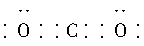 (4) NH4Cl的电子式，   Ca（OH）2＋2NH4Cl=== Ca Cl 2＋2NH3＋2H2O  2:5